附件：南昌汉代海昏侯国考古遗址公园绿植租赁采购清单遗址公园绿植租赁采购清单附件：南昌汉代海昏侯国考古遗址公园绿植租赁采购清单遗址公园绿植租赁采购清单附件：南昌汉代海昏侯国考古遗址公园绿植租赁采购清单遗址公园绿植租赁采购清单附件：南昌汉代海昏侯国考古遗址公园绿植租赁采购清单遗址公园绿植租赁采购清单附件：南昌汉代海昏侯国考古遗址公园绿植租赁采购清单遗址公园绿植租赁采购清单附件：南昌汉代海昏侯国考古遗址公园绿植租赁采购清单遗址公园绿植租赁采购清单附件：南昌汉代海昏侯国考古遗址公园绿植租赁采购清单遗址公园绿植租赁采购清单附件：南昌汉代海昏侯国考古遗址公园绿植租赁采购清单遗址公园绿植租赁采购清单附件：南昌汉代海昏侯国考古遗址公园绿植租赁采购清单遗址公园绿植租赁采购清单附件：南昌汉代海昏侯国考古遗址公园绿植租赁采购清单遗址公园绿植租赁采购清单附件：南昌汉代海昏侯国考古遗址公园绿植租赁采购清单遗址公园绿植租赁采购清单序号摆  放  区  位摆  放  区  位摆  放  区  位摆  放  区  位品种类别品种名称规格(CM)数量单位备注博物馆开放区博物馆开放区博物馆开放区博物馆开放区博物馆开放区博物馆开放区博物馆开放区博物馆开放区博物馆开放区博物馆开放区博物馆开放区1参观区一楼室外廊檐下小型观花植物非洲茉莉球H4012 盆2参观区一楼存包处转角大型观叶植物招财木H1302盆3参观区一楼检票区门口门口小型观叶植物一帆风顺H4028盆4参观区一楼检票区门口门口小型观花植物西洋杜鹃H3040盆5参观区一楼序言厅浮雕下小型观叶植物绿萝H30200盆6参观区一楼序言厅浮雕下小型观叶植物一品红H3052盆7参观区一楼过道通道两侧中型观叶植物万年青H8035盆8参观区一楼电梯厅两侧大型观叶植物天堂鸟H1802盆9参观区一楼扶梯下玻璃墙边大型观叶植物天堂鸟H1803盆10参观区二楼过道通道两侧中型观叶植物万年青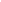 H8025盆11参观区二楼扶梯口玻璃墙边大型观叶植物绿萝柱H1501盆12参观区二楼扶梯口玻璃墙边大型观叶植物富贵树H1502盆13参观区二楼电梯厅两侧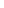 中型观叶植物龟背竹H1202盆14商业区一楼过道墙边中型观叶植物也门铁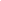 H6018盆15VIP区一楼VIP通道
室外廊檐下大型观叶植物榕树H1202盆16VIP区一楼vip通道两侧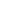 中型观叶植物龙须兰H1204盆17VIP区一楼VIP厅（西式）两侧中型观叶植物发财树H1202盆18VIP区一楼VIP厅（中式）转角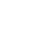 中型观叶植物发财树H1202盆19出口一楼博物馆游览出口两侧中型观叶植物苏铁H1801盆博物馆开放区小计博物馆开放区小计博物馆开放区小计博物馆开放区小计博物馆开放区小计博物馆开放区小计博物馆开放区小计433盆游客中心开放区游客中心开放区游客中心开放区游客中心开放区游客中心开放区游客中心开放区游客中心开放区游客中心开放区游客中心开放区游客中心开放区游客中心开放区1游客中心一楼VIP接待室门口指定区域大型观叶植物富贵树H1502盆2游客中心一楼大厅展示屏沙盘前小型观叶植物一品红H3030盆3游客中心一楼公共区域指定区域中型观叶植物万年青H8050盆4游客中心一楼VIP接待室内指定区域大型观叶植物发财树H1602盆5游客中心一楼大厅展示屏两侧大型观叶植物幸福树H1602盆6游客中心开放区小计游客中心开放区小计游客中心开放区小计游客中心开放区小计游客中心开放区小计游客中心开放区小计游客中心开放区小计86盆管理用房管理用房管理用房管理用房管理用房管理用房管理用房管理用房管理用房管理用房管理用房7办公区一楼南门屏风指定区域中型观叶植物万年青H8014盆8办公区一楼南门屏风指定区域小型观叶植物红掌H4014盆9办公区三层过道指定区域中型观叶植物罗纹铁H8030盆10食堂二楼包厢内指定区域大型观叶植物发财树H1604盆11食堂二楼包厢内指定区域大型观叶植物富贵竹笼H1604盆12食堂二楼包厢内指定区域大型观叶植物幸福树H1602盆13食堂二楼包厢门口指定区域大型观叶植物绿萝柱H1602盆14办公区一楼南门口指定区域大型观叶植物幸福树H1602盆15办公区一楼接待室指定区域大型观叶植物发财树H1602盆16办公区一楼第一接待室指定区域大型观叶植物绿萝柱H1602盆17办公区三楼第一会议室指定区域大型观叶植物富贵竹笼H1602盆18办公区二楼第二接待室指定区域大型观叶植物绿萝柱H1602盆19办公区一楼党员活动室指定区域大型观叶植物绿萝柱H1602盆20办公区二楼党员活动室指定区域大型观叶植物绿萝柱H1602盆21管理用房小计管理用房小计管理用房小计管理用房小计管理用房小计管理用房小计管理用房小计84盆22合计合计合计合计合计合计合计603盆